Department of Electrical Engineering		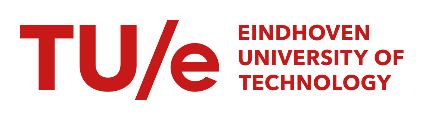 Optional feedback form Halfway Graduation Project EE 		            Version August 20211 I=Insufficient, S=Sufficient, G=Good, VG=Very Good, E=ExcellentClarification of scores from the previous page and suggestions/feedback to the studentName of student:Name of student:Name of student:Name of student:ID number: Graduation research group:Graduation research group:Project course code:Project course code:Project course code:EE chair of committee:EE chair of committee:External supervisor (if any):Affiliation:Country:External supervisor (if any):Affiliation:Country:External supervisor (if any):Affiliation:Country:EE graduation supervisor:EE graduation supervisor:External supervisor (if any):Affiliation:Country:External supervisor (if any):Affiliation:Country:External supervisor (if any):Affiliation:Country:Title of graduation project:Title of graduation project:Title of graduation project:Title of graduation project:Title of graduation project:Date started (conform webform registration)Planned completion date (presentation date):Planned completion date (presentation date):Remarks:Remarks:Project progress and feedback - summaryPlease add qualitative comments per category and suggestions to the student on the next pageProject progress and feedback - summaryPlease add qualitative comments per category and suggestions to the student on the next pageProject progress and feedback - summaryPlease add qualitative comments per category and suggestions to the student on the next pageProject progress and feedback - summaryPlease add qualitative comments per category and suggestions to the student on the next pageProject progress and feedback - summaryPlease add qualitative comments per category and suggestions to the student on the next pageProject progress and feedback - summaryPlease add qualitative comments per category and suggestions to the student on the next pageProject progress and feedback - summaryPlease add qualitative comments per category and suggestions to the student on the next pageProject progress and feedback - summaryPlease add qualitative comments per category and suggestions to the student on the next pageSpecialization - student centeredSpecialization - student centeredSpecialization - student centeredISGVGE1Quality of literature review:Quality of literature review:Quality of literature review:Level of specialized knowledge:Level of specialized knowledge:Level of specialized knowledge:Disciplinary knowledge:Disciplinary knowledge:Disciplinary knowledge:Ability to connect problem definition to research field/sub-questions: Ability to connect problem definition to research field/sub-questions: Ability to connect problem definition to research field/sub-questions: Research and design - work centeredResearch and design - work centeredResearch and design - work centeredISGVGEFormulation of research questions:Formulation of research questions:Formulation of research questions:Quality and quantity of established results:Quality and quantity of established results:Quality and quantity of established results:Creativity, originality, innovative value: Creativity, originality, innovative value: Creativity, originality, innovative value: Critical attitude towards results, methods, scope and perspective of research:Critical attitude towards results, methods, scope and perspective of research:Critical attitude towards results, methods, scope and perspective of research:Execution - process centeredISGVGELevel of independence:Commitment and dedication:                                              Time planning:                              Effectiveness:                                      Report - documentation centeredISGVGEReadability of report:Quality of content:                                              Problem formulation:                              Structure & organization:                                      Presentation and defense - communication centeredPresentation and defense - communication centeredPresentation and defense - communication centeredISGVGECoverage of research outcomes:Coverage of research outcomes:Coverage of research outcomes:Presentation skills:Quality of supporting material:Discussion skills:Specialization - student centered:Research and design - work centered Execution - process centered:  Report - documentation centered: Extra training for academic writing skills is recommended.Presentation and defense - communication centered:   Extra training for presentation skills is recommended.